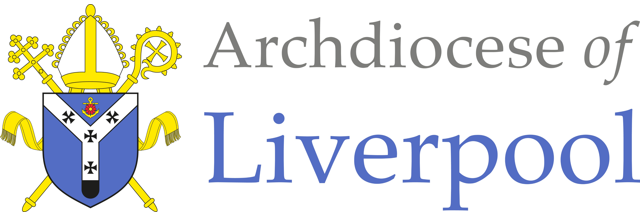 RELIGIOUS EDUCATION – YEAR 3 – PENTECOSTEXPLORE: The energy of fire and wind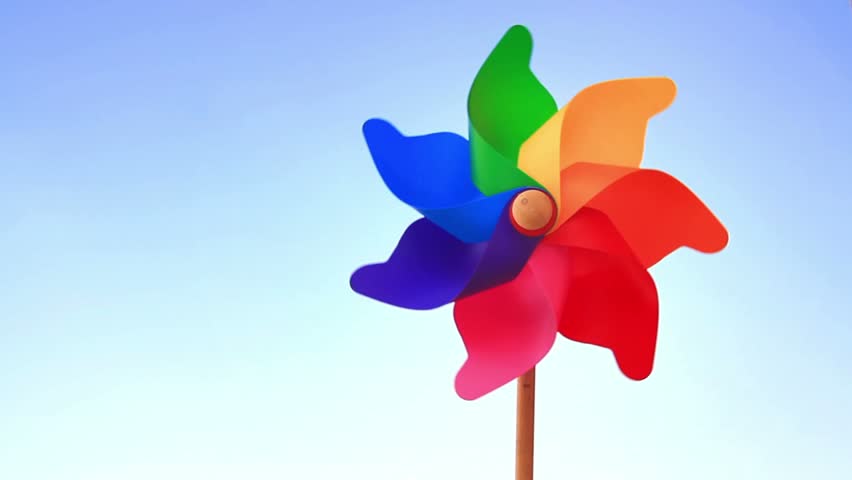 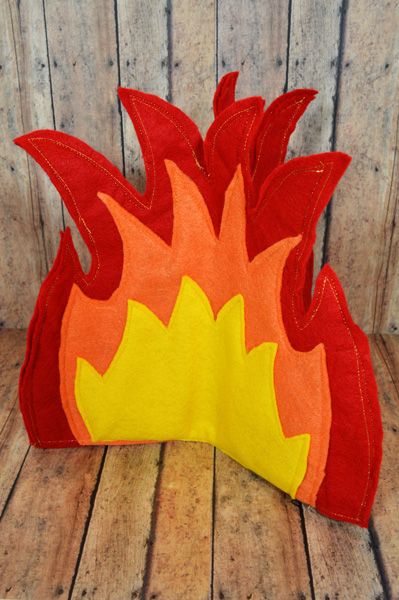 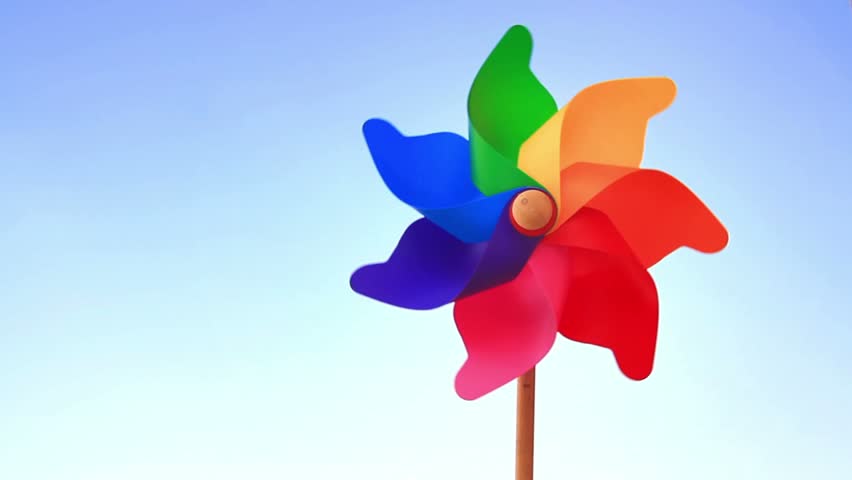 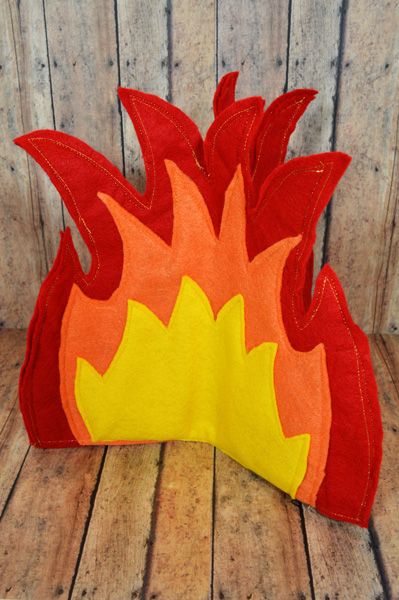 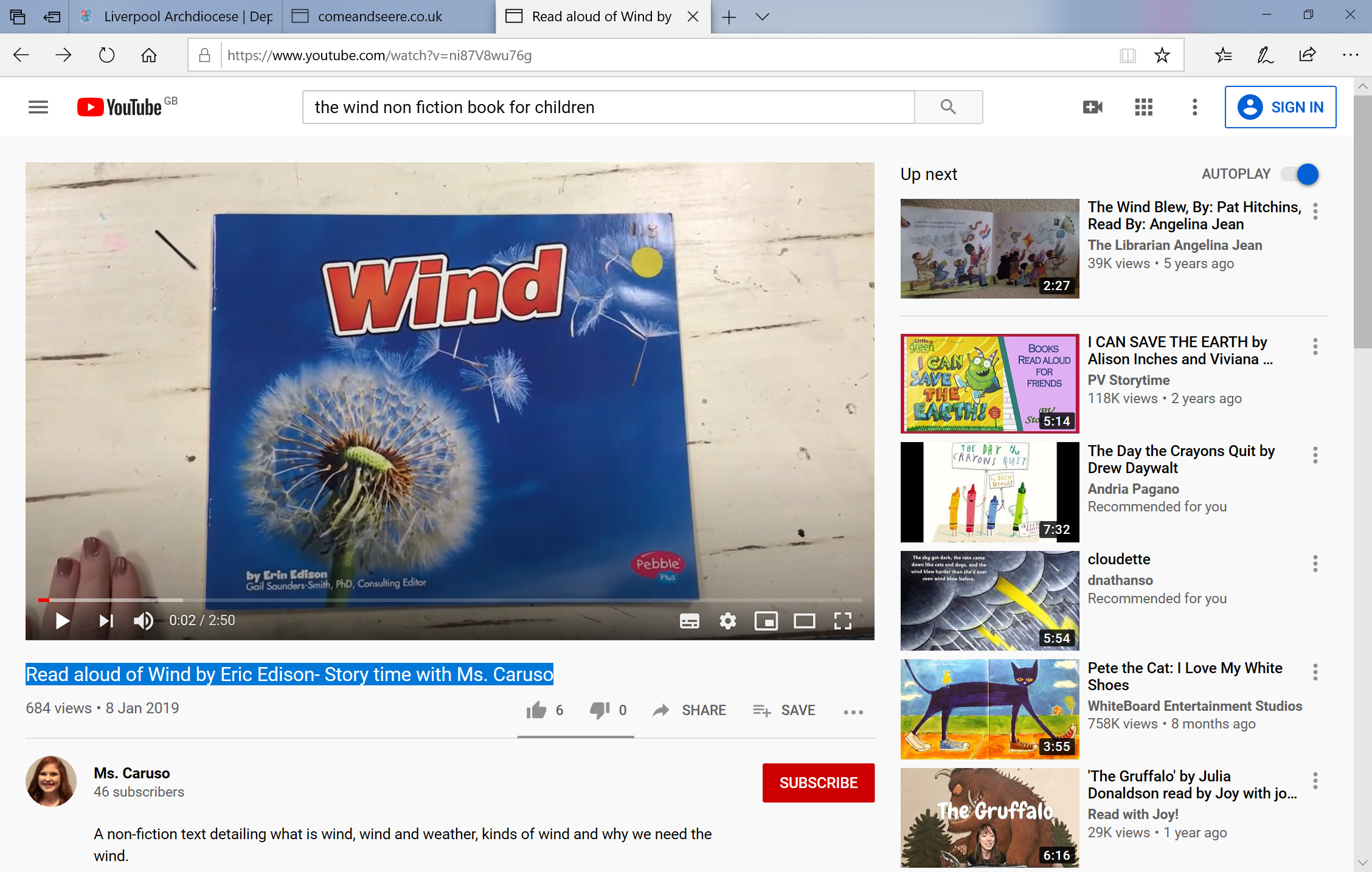 REVEAL: The wonder and power of the Holy Spirit.Jesus gave us the Holy Spirit when he went back to his Father in heaven. The Holy Spirit showered gifts upon the friends of Jesus, gifts which were different kinds of energy, gifts which gave them strength.  They needed strength to go out and tell everyone about Jesus and share the Good News he gave us. The Holy Spirit has given special gifts to us all.The gifts of the Holy Spirit help us in everyday life.  There are seven gifts, which help people to lead good lives and make use of the gifts they have.  These gifts should be used to help others.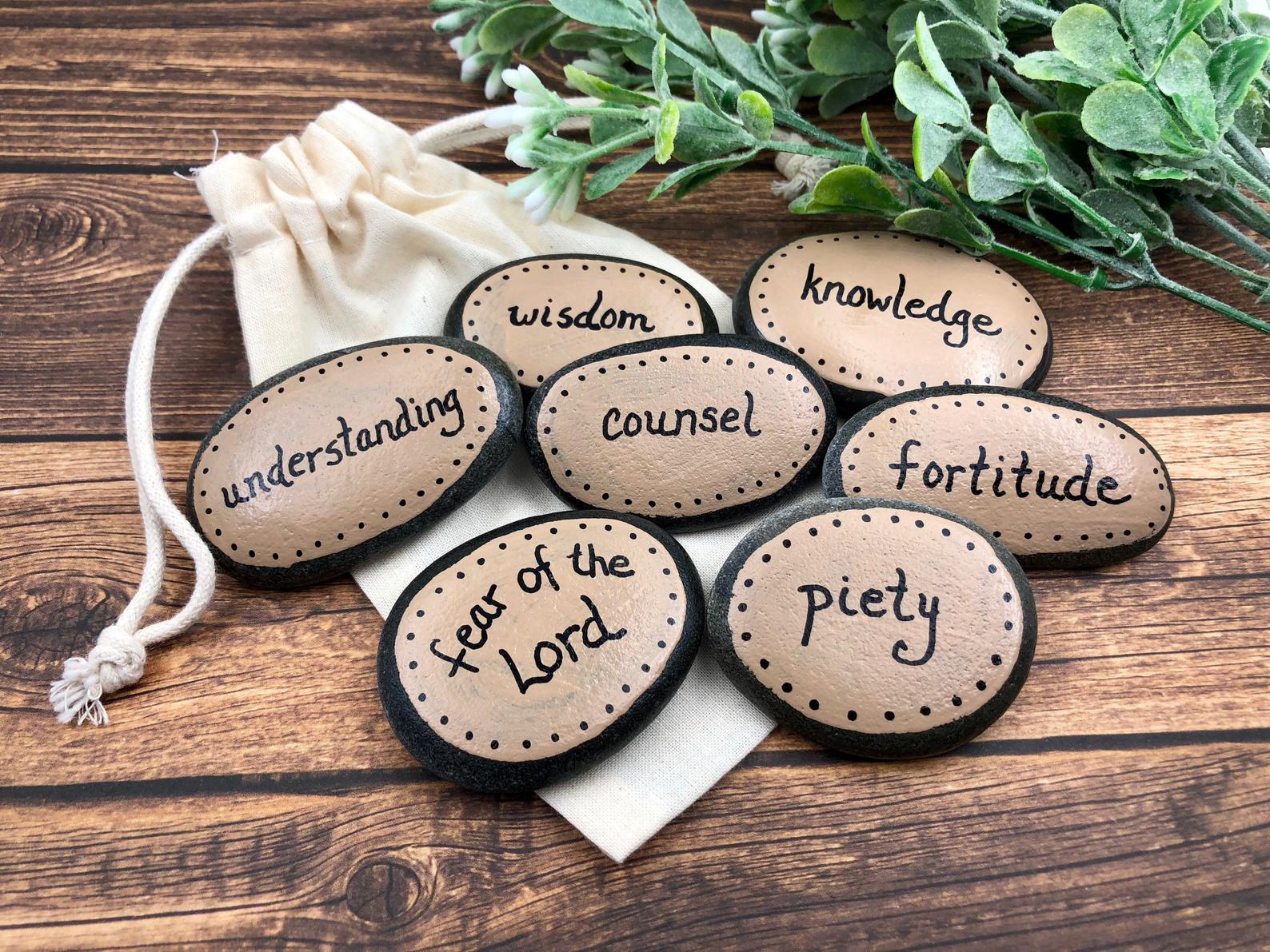 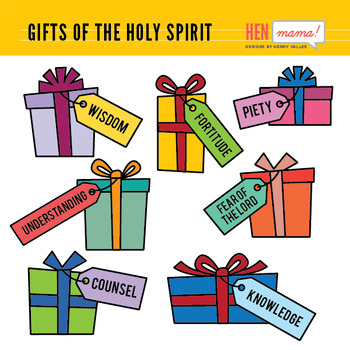 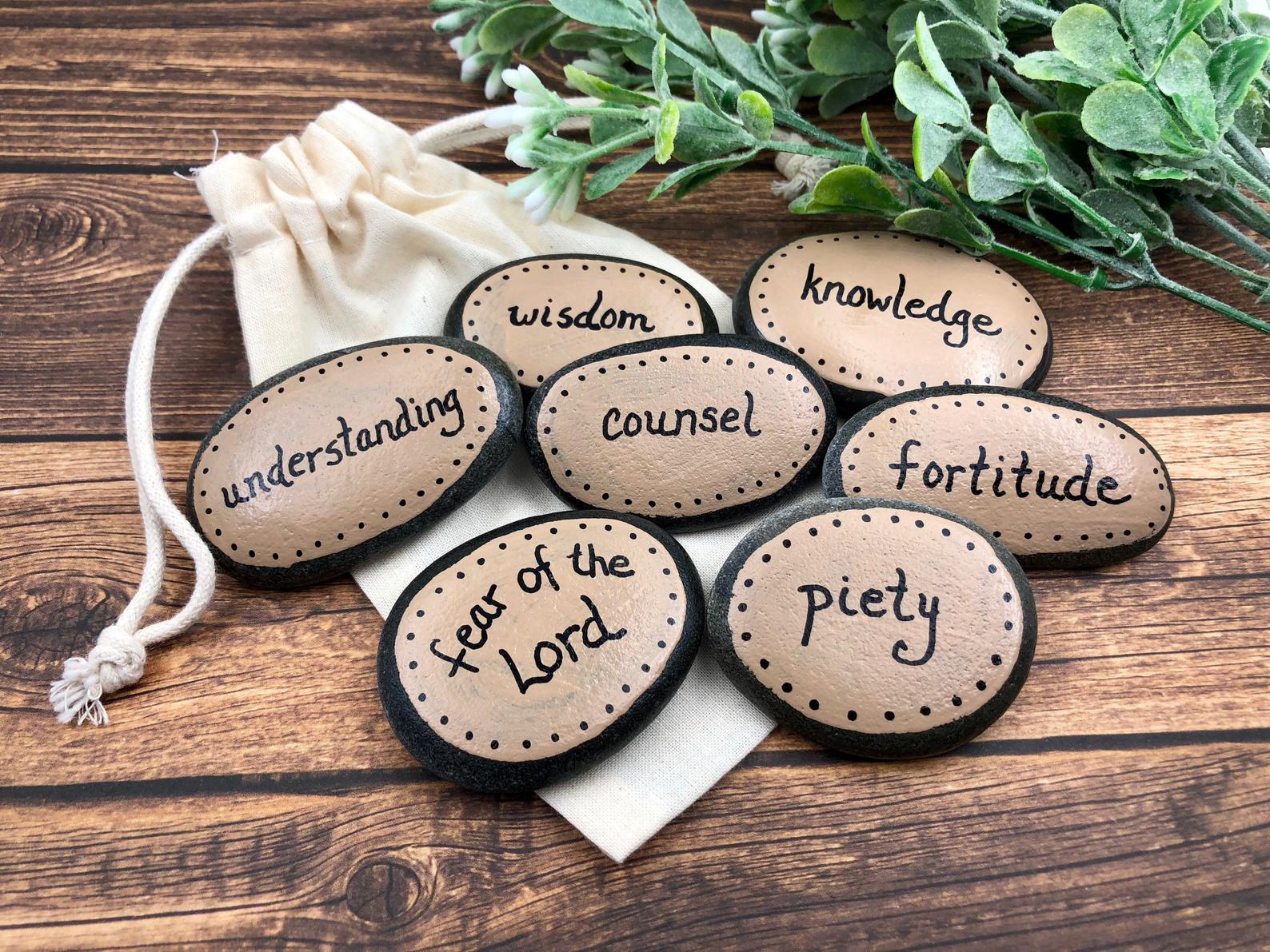 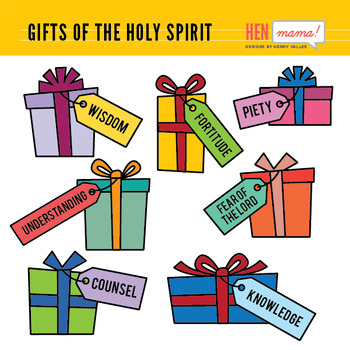 Some of the words are difficult to understand. Just think about one at a time. They all link together.Choose ActivitiesTalk together about which of the gifts of the Holy Spirit do you think is the most important to you? Why?How do the gifts of the Holy Spirit help us to help others?Where have you seen people using the gifts of the Holy Spirit?  - at home, school and in the local community? There will be so many examples of these gifts as we are seeing lots of people helping those who are poorly, lonely, need shopping etc.Make a poster, collage, drawing or painting of the amazing ways the gifts of the Holy Spirit are being used around in our country and around the world.Decorate pebbles from your garden or cut out paper gift boxes to write the gifts of the Holy Spirit.Write a letter or email to say thank you to someone who is using their gifts of the Holy Spirit to help others. 